Formatting a paper in Microsoft WordFont: Times New Roman 12pt (Set these under the “Home” Tab) Double Space: Entire paper (Under the “paragraph” section of the “home” tab)  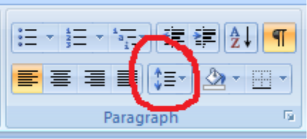 Page Numbers: (under “insert” tab)Header: Last name it typed right before the page number (No punctuation between Header and page number) Top left: Student Name	 Teacher’s Name                Class                Date (Number space month space Year) ex: 12 December 2013Title: Centered without punctuation (highlight in gray with mouse and click )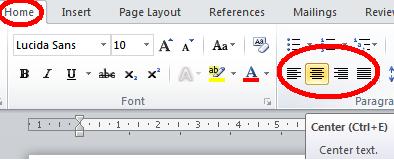 	(Do not change the font of the title)-After the title is centered, go back to “align left”. 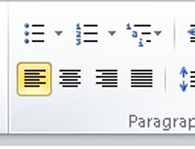 Indent paragraphs: 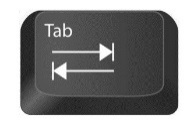 After the end of a sentence type two spacesExample on Back 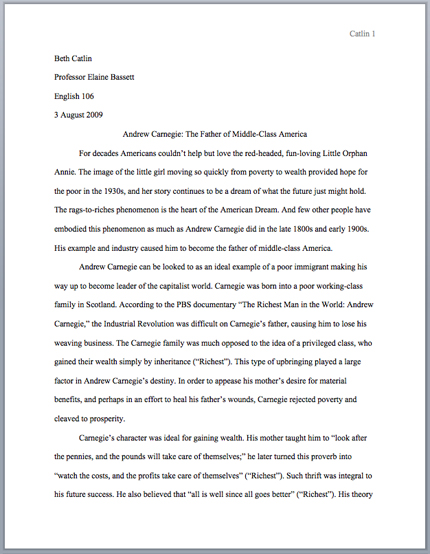 